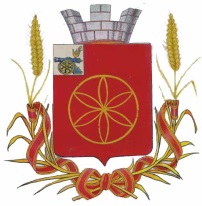 СОВЕТ ДЕПУТАТОВ ПЕРЕВОЛОЧСКОГО СЕЛЬСКОГ ПОСЕЛЕНИЯРУДНЯНСКОГО РАЙОНА СМОЛЕНСКОЙ ОБЛАСТИРЕШЕНИЕот 29.06.2018 г.    № 147О внесении изменений в решениеСовета депутатов ПереволочскогоСельского поселения РуднянскогоРайона Смоленской области от 14.11.2017 № 124 «Об утвержденииПравил благоустройства территорииПереволочского сельского поселенияРуднянского района Смоленской области»	В соответствии с Федеральным законом от 6 октября 2003 года № 131-ФЗ «Об общих принципах организации местного самоуправления в Российской Федерации», протестом прокуратуры Руднянского района Смоленской области от 01.02.2018 г. №02-35/17-18, Уставом Переволочского сельского поселения Руднянского района Смоленской области, Совет депутатов Переволочского сельского поселения Рудняского района Смоленской области	РЕШИЛ:1. Внести в решение Совета депутатов Переволочского сельского поселения Руднянского района Смоленской области от 14.11.2017 №124 «Об утверждении Правил благоустройства территории Переволочского сельского поселения Руднянского района Смоленской области» следующее изменения:1.1. Пункты 4.5.6 Статьи 36 признать утратившим силу.1.2. Пункт 3.Статьи 44 изложить в следующей редакции:« 3. Собственники ( владельцы и (или) пользователи) земельных участков должны использовать земельные участки в соответствии с их целевым назначением способами, которые не должны носить вред окружающей среде, в том числе земле как природному объекту;сохранять межевые, геодезические и другие специальные знаки, установленные на земельных участках в соответствии с законодательством;осуществлять мероприятия по охране земель, лесов, водных объектов и других природных ресурсов, в том числе меры пожарной безопасности;своевременно приступать к использованию земельных участков в случаях, если сроки освоения земельных участков предусмотрены договорами;своевременно производить платежи на землю;соблюдать при использовании земельных участков требования градостроительных регламентов, строительных, экологических, санитарно-гигиенических, противопожарных и иных правил, нормативов;не допускать загрязнение, истощение, деградацию, порчу, уничтожение земель и почв и иное негативное воздействие на землю и почты.»	1.3 Статьи 45,46 признать утратившим силу.	2. Настоящее решение вступает в силу после размещения на официальном сайте муниципального образования Переволочского сельского поселения Руднянского района Смоленской области в сети Интернет.Глава муниципального образованияПереволочского сельского поселенияРуднянского района Смоленской области                                   В.А.Черняков